 	Autorzy projektu:  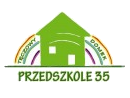  	Beata Pinkiewicz-Gara Przedszkole nr 35 z oddziałami  	Joanna Błaszczyńska integracyjnymi „Tęczowy Domek” Ul. Pułaskiego 20a 	Katarzyna Demendecka  50-446 Wrocław 	 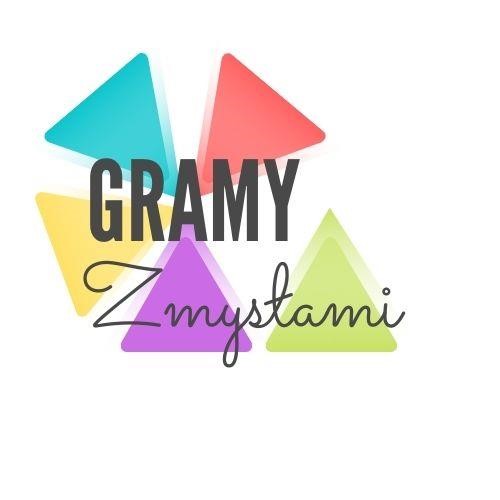 „Gramy Zmysłami” Ogólnopolski Projekt Edukacyjny Patronat honorowy 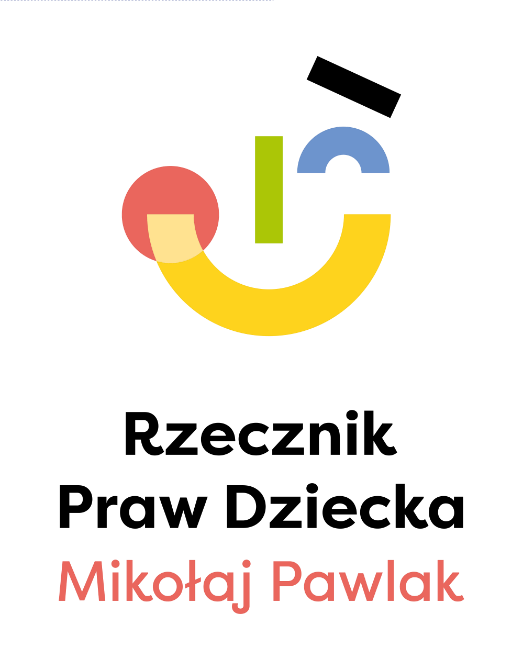 Patroni medialni: 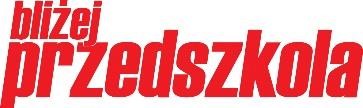 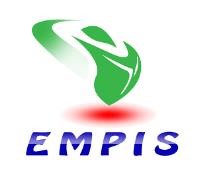 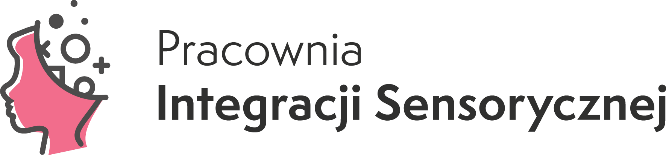 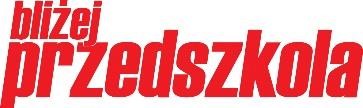 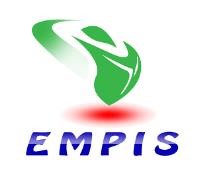 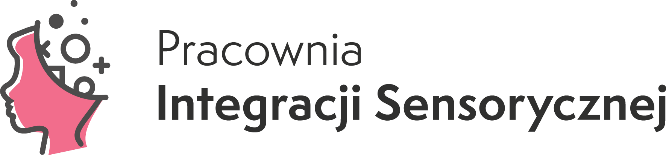 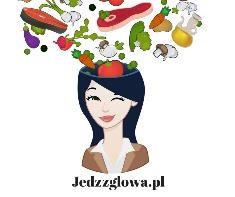 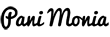 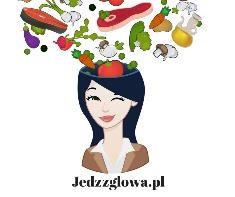 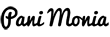 Założenia Ogólnopolskiego Projektu Edukacyjnego „Gramy Zmysłami” Cele projektu Głównym celem Ogólnopolskiego Projektu Edukacyjnego „Gramy Zmysłami” jest innowacyjne i kreatywne podejście do tematyki rozwijania zmysłów u dzieci. Tworzenie przez nauczycieli odpowiednich warunków do poznawania świata wieloma zmysłami oraz budowania wiedzy na temat integracji sensorycznej. Cele szczegółowe: Poszerzanie i wzbogacanie wiedzy na temat integracji sensorycznej i zmysłów; Wielozmysłowe postrzeganie świata przez dzieci; Rozbudzenie kreatywności w realizacji zadań; Stymulowanie wszystkich zmysłów w trakcie zabaw i sytuacji edukacyjnych; Tworzenie warunków do kształtowania przez dzieci świadomości własnego ciała; Współpraca nauczycieli i dzieci na terenie całego kraju poprzez wspólną wymianę doświadczeń. Zadania realizowane w ramach Ogólnopolskiego Projektu Edukacyjnego „Gramy Zmysłami” Zapisy do projektu: do 30 września 2021 r. Formularz zapisu: FORMULARZ (KLIKNIJ) Czas realizacji projektu: 1.10.2021 – 31.05.2022 r. Czas przesyłania sprawozdań: do 10.06.2022 r. Czas rozsyłania certyfikatów i zaświadczeń: do 30.06.2022 r. Biorąc udział w projekcie, nauczyciel zobowiązuje się realizować zabawy, zajęcia, bądź tworzyć pomoce dydaktyczne w tematyce danego miesiąca. Ogólne ujęcie problematyki pozwala na realizację projektu w sposób kreatywny, innowacyjny, a poza tym mogący dopasować się do tematyki zajęć w przedszkolu. Pomaga również w dopasowywaniu realizowanych zadań do możliwości wiekowych dzieci.  Na sprawozdanie czekamy do 10 czerwca 2022 r. na adres mailowy: beapin6118@edu.wroclaw.pl W sprawozdaniu będzie wymagane zdjęcie z krótką informacją, w jaki sposób zrealizowano dane zagadnienie. Przewidziane będzie 8 tematów wykonywanych po jednym w miesiącu, więc w sprawozdaniu powinno znaleźć się 8 zdjęć z opisem. Wszystkich uczestników zapraszamy do aktywnej wymiany doświadczeń, zagadnień oraz pomysłów na grupie Facebookowej Ogólnopolski Projekt Edukacyjny „Gramy Zmysłami” Zadania: Październik – Ścieżka sensoryczna Listopad – Słuch Grudzień – Wzrok Styczeń – Dotyk Luty – Węch Marzec – Smak Kwiecień – Sensoryczny spacer Maj – Sensoryczna plastyka W ramach projektu zorganizowane będą konkursy: ➔ Dla dzieci pt. „Gramy zmysłami” ➔ Dla nauczycieli pt. „Multisensoryczna zabawka” Regulaminy konkursów zostaną przesłane drogą mailową i załączone na grupie Facebookowej. Regulamin Ogólnopolskiego Projektu Edukacyjnego „Gramy Zmysłami” Ogólnopolski Projekt Edukacyjny „Gramy zmysłami” skierowany jest do dzieci w wieku przedszkolnym, wczesnoszkolnym oraz do dzieci świetlicowych. Zapraszamy również nauczycieli specjalistów, pedagogów specjalnych, terapeutów, logopedów do realizowania naszego projektu również w formie zajęć indywidualnych. Zapisy do projektu odbywają się do 30 września 2021 r. Każdy uczestnik zobowiązany jest do wypełnienia formularza zapisu FORMULARZ ZGŁOSZENIOWY (KLIK) Projekt realizowany jest od 1.10.2021 r. do 31.05.2022 r. Udział w Ogólnopolskim Projekcie Edukacyjnym „Gramy Zmysłami” jest w pełni bezpłatny. 5. Wszelkie pytania prosimy kierować drogą mailową na adres beapin6118@edu.wroclaw.pl Każdy nauczyciel realizuje jeden pomysł na zajęcia, pomoce dydaktyczne, prace plastyczną lub w innej dowolnej formie zgodnie z tematyką na dany miesiąc według harmonogramu. Do nauczyciela należy dostosowanie zadań do możliwości dzieci i realizowanie ich według własnego pomysłu. Dla nauczycieli biorących udział w projekcie będzie zorganizowany konkurs pt. „Multisensoryczna zabawka” – o terminie i regulaminie organizator powiadomi uczestników projektu drogą mailową oraz na grupie Facebookowejhttps://www.facebook.com/groups/gramyzmyslami.  Dla dzieci biorących udział w projekcie będzie zorganizowany konkurs sensorycznoplastyczny pt. „Gramy zmysłami” – o terminie i regulaminie organizator powiadomi uczestników projektu drogą mailową oraz na grupie Facebookowej. Sprawozdanie należy przesłać na adres mailowy beapin6118@edu.wroclaw.pl do 10.06.2022 r. W sprawozdaniu umieszczamy po jednym zdjęciu i krótkim opisie do każdego zadania (max. 8 zdjęć). Forma sprawozdania dowolna. Na koniec projektu prosimy o wypełnienie ewaluacji dotyczącej projektu, którą otrzymacie w czerwcu drogą mailową. Czas na wypełnienie do 30.06.2022 r. Wysyłanie certyfikatów i zaświadczeń drogą mailową będzie odbywało się do 30.06.2022 r. Każdy uczestnik programu, który odeśle sprawozdanie, otrzyma drogą mailową: zaświadczenie o udziale w projekcie dla nauczyciela i dla dzieci oraz certyfikat dla placówki. Prosimy o wypełnienie zgód opiekunów prawnych dzieci biorących udział w projekcie oraz nauczycieli, stanowiących załączniki nr 1 i 2 do Regulaminu. Wszelkie zgody przechowuje placówka biorąca udział w Projekcie. Placówka, biorąca udział w Projekcie, zobowiązana jest przestrzegać postanowień Załącznika nr 3 do Regulaminu (Zasad przetwarzania danych osobowych w związku z organizacją projektu). Uwaga. W przypadku braku wyrażenia zgody przez opiekunów prawnych na publikację wizerunku ich dziecka lub nauczycieli na publikację ich wizerunku, Placówka powinna przesłać do Organizatora wyłącznie te zdjęcia, które nie zawierają wizerunku tych osób. Placówka jest zobowiązana zweryfikować czy wszystkie osoby, których wizerunek jest na zdjęciach wyraziły zgodę na jego publikację.  W przypadku przejścia na zdalne nauczanie, nauczyciel biorący udział w projekcie, przygotowuje materiały odpowiednio dopasowane do sytuacji. Informacje o przetwarzaniu danych osobowych  Administratorem danych osobowych jest Przedszkole nr 35 „Tęczowy Domek” we Wrocławiu, ul. Pułaskiego 20a, 50-446 Wrocław (dalej: My). Kontakt z nami możliwy jest pod adresem e-mail: sekretariat.p035@wroclawskaedukacja.pl.  Dane kontaktowe do naszego inspektora ochrony danych to: inspektor@coreconsulting.pl albo CORE Consulting, ul. Wyłom 16, 61-671 Poznań.   Podstawą prawną przetwarzania danych osobowych uczestników oraz ich rodziców/opiekunów prawnych jest zgoda (art. 6 ust. 1 lit. a RODO). Podstawą prawną przetwarzania danych osobowych nauczycieli/opiekunów jest interes publiczny (art. 6 ust. 1 lit. e RODO), w zakresie realizacji przez nas zadań edukacyjnych. Podstawą prawną przetwarzania danych osobowych nauczycieli/opiekunów w postaci wizerunku jest zgoda (art. 6 ust. 1 lit. a RODO). Celem przetwarzania danych jest realizacja Ogólnopolskiego Projektu Edukacyjnego oraz – w zależności od udzielonych zgód – promowanie naszych działań, a także informowanie o Projekcie. Dane przetwarzamy do momentu wycofania zgody albo przez okres trwania Projektu, a następnie w celach archiwalnych, zgodnie z regulacjami ustawy o narodowym zasobie archiwalnym i archiwach. Dane w postaci wizerunku będą przetwarzane przez czas swojej przydatności dla realizowanego celu.   Podanie danych osobowych jest dobrowolne, ale jest warunkiem koniecznym do wzięcia udziału w Projekcie. Wyrażenie zgody na przetwarzanie wizerunku jest dobrowolne, a jej niewyrażenie nie ma wpływu na możliwość udziału w Projekcie. Udzielona zgoda może zostać w każdej chwili wycofana, jednak cofnięcie zgody nie wpływa na legalność działań podjętych przed jej cofnięciem. Dane nie będą podlegały profilowaniu, ani zautomatyzowanemu podejmowaniu decyzji.  Nie udostępniamy danych na własność żadnym podmiotom komercyjnym. Dane mogą być jednak ujawnione: firmom utrzymującym i serwisującym nasze serwery informatyczne, kancelariom prawnym, które wspierają nas w obszarze bieżącej działalności, firmom obsługującym nas w obszarze IT, w tym serwisującym urządzenia wykorzystywane przez nas w bieżącej działalności, podmiotom utrzymującym oprogramowanie, z którego korzystamy w ramach bieżącej działalności, kurierom i Poczcie Polskiej – w związku z przesyłaną korespondencją, podmiotom wspierającym nas w organizacji Projektu.   Ponadto, z uwagi na charakter wykorzystania danych do opublikowania ich w Internecie – dane te zostaną upublicznione bliżej nieokreślonej liczbie odbiorców. Dane (czyli wizerunek, jeśli znajduje się na przesłanych zdjęciach) mogą być ujawnione Spółkom Facebook’a – Facebook zastrzega sobie prawo do przekazywania informacji wewnątrz spółek działających w ramach grupy: Facebook Payments Inc.; Facebook Payments International Limited; Onavo; Facebook Technologies, LLC oraz Facebook Technologies Ireland Limited; WhatsApp Inc. oraz WhatsApp Ireland Limited; CrowdTangle. Oznacza to, że dane osobowe zamieszczone przez nas na tym portalu mogą być dostępne globalnie dla tych spółek. Przysługują Ci następujące prawa, w zależności od podstawy przetwarzania danych: zgoda – prawo do żądania dostępu do treści swoich danych osobowych, ich sprostowania, usunięcia lub ograniczenia przetwarzania, prawo do przenoszenia danych do innego administratora oraz prawo do cofnięcia zgody; interes publiczny – prawo do żądania dostępu do treści swoich danych osobowych, ich sprostowania, usunięcia lub ograniczenia przetwarzania. W przypadku zgłoszenia żądania realizacji przysługujących praw, Przedszkole zrealizuje je w ramach prowadzonej przez siebie strony i fanpage’a oraz przekaże treść żądania do Facebook’a.   Odrębnie chcemy poinformować, że masz również prawo do tzw. sprzeciwu wobec przetwarzania danych osobowych, jeżeli przetwarzamy dane w celu wykonania zadania realizowanego w interesie publicznym lub w ramach sprawowania władzy publicznej powierzonej administratorowi.  Uprawnienia, o których mowa powyżej można wykonać poprzez kontakt pod adresem email:  sekretariat.p035@wroclawskaedukacja.pl lub listownie na adres: Przedszkole nr 35 „Tęczowy Domek” we Wrocławiu, ul. Pułaskiego 20a, 50-446 Wrocław. Jeżeli uznasz, że w jakikolwiek sposób naruszyliśmy reguły przetwarzania danych osobowych, to masz prawo do złożenia skargi bezpośrednio do organu nadzoru (Prezesa Urzędu Ochrony Danych Osobowych, ul. Stawki 2, 00-193 Warszawa, tel. 22 531-03-00, e-mail: iod@uodo.gov.pl, www. udo.gov.pl). Informacje dotyczące Facebook’a Umieszczanie danych osobowych na portalu Facebook, łączy się z przekazywaniem tych danych do państw spoza Europejskiego Obszaru Gospodarczego (EOG) – a więc państw spoza Unii Europejskiej. Administratorem tych danych umieszczonych na portalu Facebook jest Facebook Ireland Ltd.  (kontakt z Inspektorem Ochrony Danych tego podmiotu możliwy jest przy użyciu formularza: https://www.facebook.com/help/contact/540977946302970). Szczegółowe informacje dotyczące przetwarzania danych przez Facebook Ireland Ltd. znajdują się pod linkiem: https://www.facebook.com/privacy/explanation. W polityce znajduje się deklaracja wykonywania praw osób, których dane dotyczą wynikających z RODO. Uprawnienia te można wykonać za naszym pośrednictwem (patrz pkt 14 powyżej).  Zgodnie z oświadczeniem Facebook Ireland Ltd., jako część organizacji globalnej, działa zarówno na terytorium Europejskiego Obszaru Gospodarczego („EOG”), jak i poza nim i może przekazywać i przetwarzać dane na terytorium poza EOG, które nie ma takich samych ustawowych gwarancji ochrony danych jak na terenie EOG. Facebook korzysta przy tym ze standardowych klauzul umownych zatwierdzonych przez Komisję Europejską w celu zapewnienia, równoważnego poziomu ochrony (więcej informacji dostępnych tutaj: https://www.facebook.com/help/566994660333381?ref=dp). Jakie wiążą się z tym ryzyka?  Treści zamieszczane na fanpage’u na Facebooku są dostępne dla każdej zainteresowanej osoby, która korzysta z portali (nie dotyczy to zamkniętej grupy, którą stworzyliśmy). Dlatego też, potencjalnie, osoby z całego świata, będą mogły poznać dane osobowe. Przy czym, publikować będziemy tylko takie treści, które nie będą sprzeczne z prawem, dobrymi obyczajami i normami kulturowymi. Nie możemy wykluczyć, że jakaś osoba trzecia będzie chciała wykorzystać te dane do własnych celów, np. dokona przeróbki zdjęć. Gdy tylko dowiemy się o takiej sytuacji, niezwłocznie poinformujemy o tym właściwy portal oraz dokonamy usunięcia danych na poziomie prowadzonego przez nas fanpage’a. Chcemy w tym miejscu podkreślić, że to my decydujemy o tym czy jakieś zdjęcie nadal jest wyświetlane na fanpage’u czy nie – wobec tego mamy kontrolę nad danymi, które tam umieszczamy. Zapewniamy, że będziemy wrażliwi na każdy potencjalny przejaw dyskryminacji. W związku z tym, że siedziba Facebook’a znajduje się na terenie USA informujemy, iż zgodnie z obowiązującym w USA prawem, agencje rządowe mają prawo dostępu do szerokiej gamy informacji przetwarzanych w ramach działalności tej firmy - miedzy innymi do danych osobowych klientów i użytkowników. Wskazujemy, iż obywatele Unii Europejskiej nie mają możliwości realizacji praw wynikających z RODO, w tym wyrażenia sprzeciwu, wobec takiego przetwarzania danych przez te agencje. 